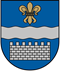 DAUGAVPILS PILSĒTAS DOMEDAUGAVPILS FUTBOLA SKOLAReģ.Nr. 90010967169, Kandavas iela 17A, Daugavpils, LV-5401, telefons 27047360AS “Swedbank”, norēķinu konts: LV69HABA0001402041250e-pasts: fc_daugavpils@inbox.lv, mājas lapa: www.fcdaugavpils.lv________________________________________________________________________________Daugavpilī08.01.2019. Nr.FCD/2019/1UZAICINĀJUMSIesniegt piedāvājumu pretendentiem publisko iepirkumu likumā nereglamentētājam iepirkumam “Futbola stadionu “Esplanāde” un “Celtnieks” sniega tīrīšana 2019.gadā”Pasūtītājs: Darba uzdevums: Futbola laukuma “Esplanāde” (Stadiona iela 1, Daugavpils) un futbola laukuma “Celtnieks” (Jelgavas iela 7, Daugavpils) sniega tīrīšana Daugavpils pilsētas pašvaldības profesionālās ievirzes sporta izglītības iestādes “Futbola centrs Daugavpils” mācību-treniņu vajadzībām. Traktora masa nedrīkst būt lielāka par 5 tonnām. Paredzamā līgumcena: Ne lielāka par 3 200,00 EUR ar PVN.Izpildes vieta: Stadions “Esplanāde” (Stadiona iela 1, Daugavpils) un stadions “Celtnieks” (Jelgavas iela 7, Daugavpils). Darbu izpilde jāveic vienas stundas laikā pēc pasūtītāja rakstiska vai mutiska pieprasījuma.Līguma izpildes termiņš: līdz 2019.gada 31.decembrim vai arī līdz līguma kopējās summas izlietošanai. Līguma summa līguma darbības laikā nevar pārsniegt 3 200,00 EUR ar PVN.Pakalpojumu sniegšanas īpatnības: 2.pielikums (tehniskā specifikācija). Pasūtījumi tiks veikti atkarībā no laikapstākļiem, saskaņā ar Pasūtītāja iepriekšēju pasūtījumu (rakstisku vai mutisku) līgumā noteiktajā kārtībā. Traktora masa nedrīkst būt lielāka par 5 tonnām.Piedāvājumu saskaņā ar pievienotajām formām var iesniegt: pa pastu, pa e-pastu vai personīgi Stacijas ielā 47A, Daugavpilī, 106.kab., e-pasts: sport@daugavpils.lv līdz 2019.gada 11.janvārim plkst.11:00.Kritērijs, pēc kura tiks izvēlēts pakalpojumu sniedzējs: vislētākais piedāvājums par vienu laukuma uzkopi.Pretendents iesniedz piedāvājumu, aizpildot pielikumus Nr.1 un Nr.3, kā arī ievērojot tehniskajā specifikācijā norādītās prasības.Citi nosacījumi: piedāvājuma cenā (EUR) jāiekļauj visas pakalpojuma izmaksas (tajā skaitā, bet ne tikai – darba samaksa, peļņa, u.c.), nodokļi un nodevas, kas saistītas ar līguma izpildi.Pielikumā:- Pieteikums par piedalīšanos uzaicinājumā (1.pielikums);- Tehniskā specifikācija (2.pielikums);- Finanšu piedāvājums (3.pielikums)1.pielikumsDaugavpils Futbola skolas08.01.2019. uzaicinājumam Nr.FCD/2019/1Profesionālās ievirzes sporta izglītības iestādei “Daugavpils Futbola skola”Kandavas ielā 17A, Daugavpilī, LV-5401PIETEIKUMS PAR PIEDALĪŠANOS UZAICINĀJUMā “Futbola stadionu “Esplanāde” un “Celtnieks” sniega tīrīšana 2019.gadā”Pretendents [pretendenta nosaukums], reģ. Nr. [reģistrācijas numurs], [adrese], tā [personas, kas paraksta, pilnvarojums, amats, vārds, uzvārds] personā, ar šā pieteikuma iesniegšanu: Piesakās piedalīties uzaicinājumā “Futbola stadionu “Esplanāde” un “Celtnieks” sniega tīrīšana 2019.gadā”.Apņemas ievērot uzaicinājuma tehniskajā specifikācijā minētās prasības. Apņemas (ja Pasūtītājs izvēlējies šo piedāvājumu) slēgt līgumu un izpildīt visus līguma pamatnosacījumus.Apliecina, ka ir iesniedzis tikai patiesu informāciju.* Pretendenta vai tā pilnvarotās personas vārds, uzvārds.2.pielikumsDaugavpils Futbola skolas08.01.2019. uzaicinājumam Nr.FCD/2019/1TEHNISKĀ SPECIFIKĀCIJA“Futbola stadionu “Esplanāde” un “Celtnieks” sniega tīrīšana 2019.gadā”Darba uzdevums: Ar Piegādātāja rīcībā esošu darba spēku un tehnisko aprīkojumu nodrošināt futbola stadionu “Esplanāde” un “Celtnieks” sniega tīrīšanas pakalpojumus 2019.gadā. Darba apjomi:        Pakalpojuma sniegšanas vieta: Stadions “Esplanāde” (Stadiona iela 1, Daugavpils) un stadions “Celtnieks” (Jelgavas iela 7, Daugavpils). Pakalpojumu nodrošina Izpildītājs pēc Pasūtītāja mutiska vai rakstiska pieprasījuma vismaz 1 (vienas) stundas laikā. 3.pielikumsDaugavpils Futbola skolas08.01.2019. uzaicinājumam Nr.FCD/2019/1FINANŠU PIEDĀVĀJUMSPiedāvājam nodrošināt zemāk minēto pakalpojumu izpildi saskaņā ar uzaicinājuma “Futbola stadionu “Esplanāde” un “Celtnieks” sniega tīrīšana 2019.gadā” tehniskās specifikācijas nosacījumiem par piedāvājuma cenu: Piedāvājuma cenā (EUR) ir iekļauti visas pakalpojuma izmaksas (tajā skaitā, bet ne tikai – darba samaksa, peļņa, u.c.), nodokļi un nodevas, kas saistītas ar līguma izpildi.Ar šo mēs apstiprinām, ka mūsu piedāvājums atbilst tehniskajā specifikācijā norādītajām prasībām un, ka piedāvājums ir galīgs un netiks mainīts.Iestādes nosaukumsProfesionālās ievirzes sporta izglītības iestāde “Daugavpils Futbola skola”AdreseKandavas iela 17A, Daugavpils, LV-5401Reģ.Nr.90010967169Kontaktpersona (amats, vārds, uzvārds)Direktora p.i. Juris StivriņšKontakti: tālruņa numurs, e-paststālr.: 29452560, e-pasts: sport@daugavpils.lvPretendentsReģistrācijas Nr. AdreseKontaktpersonaKontaktpersonas tālr./fakss, e-pastsBankas nosaukums, filiāleBankas kodsNorēķinu kontsVārds, uzvārds*AmatsParakstsDatumsZīmogsNr.p.k.Pakalpojuma nosaukumsTīrāmā laukuma izmēri1.Sniega tīrīšana110*72 metri1.1.Sniega tīrīšana ar traktoru komplektā ar komunālo slotu un vērstuvi110*72 metriKam:Profesionālās ievirzes sporta izglītības iestādei “Daugavpils Futbola skola”, Kandavas ielā 17A, Daugavpilī, LV-5401Pretendents:Reģ. Nr., adrese:Kontaktpersona, tās tālrunis, fakss une-pasts:Datums:Bankas rekvizīti:Nr.p.k.Pakalpojuma nosaukumsTīrāmā laukuma izmēriCena par1 vienību (1 laukuma uzkopi), EUR bez PVN1.Sniega tīrīšana ar traktoru komplektā ar komunālo slotu un vērstuvi110 * 72 metriPiedāvājuma cena, EUR bez PVNPiedāvājuma cena, EUR bez PVNPiedāvājuma cena, EUR bez PVNPVN 21%, EURPVN 21%, EURPVN 21%, EURKopā ar PVNKopā ar PVNKopā ar PVNVārds, uzvārds, (amats)ParakstsDatums Pretendenta pārstāvis:	________________________________                         (amats, paraksts, vārds, uzvārds, zīmogs)